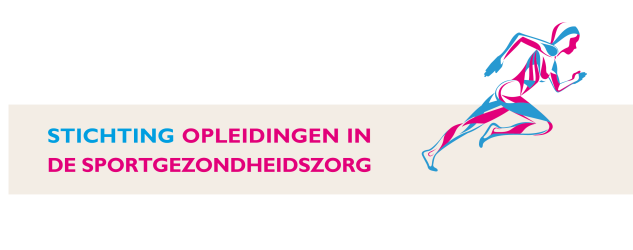 Trainingsfysiologie: Inspannen in extreme omstandighedenDatum: 19 november 2021InleidingDe SOS organiseert om het jaar een cursus Trainingsfysiologie (bij gezonde mensen) en een cursus Trainingsfysiologie bij chronisch zieken. Aansluitend op deze cursussen wordt ook een cursus ‘Trainingsfysiologie van inspannen in extreme omstandigheden’ georganiseerd, waarin aandacht besteed wordt aan inspannen/sporten op hoogte respectievelijk in de kou of warmte. ‘Inspannen in de diepte’ zal behandeld worden in de (Basis-)cursus Duikgeneeskunde.Het is duidelijk dat er bij inspannen/sporten op hoogte, in de kou of in de warmte rekening gehouden moet worden met specifieke sportmedische aspecten. De laatste jaren is de populariteit van sporten die in de bergen worden beoefend, sterk gestegen. Denk bij bergsporten enerzijds aan bergwandelen, bergbeklimmen en sportklimmen en aan de andere kant aan sporters die ‘op hoogte-stage’ gaan. Met name onder diegenen die gaan bergwandelen zitten relatief ongetrainde mensen en steeds meer vijftigplussers en mensen met een chronische ziekte. Zeker als mensen uit deze groepen ‘voor de uitdaging’ (of sponsoring) gaan bergklimmen, is het van wezenlijk belang dat ze goed acclimatiseren aan de hoogte en klimatologische omstandigheden.Maar er is natuurlijk ook een groep goed getrainde topsporters die juist op hoogte gaan trainen (of wonen) omdat zij ervan uitgaan dat zij door de fysiologische adaptatie aan hoogte een voordeel hebben bij presteren op zeeniveau. En er is een groep mensen die (moeten) gaan sporten in de warmte, waarbij dan in eerste instantie gedacht kan worden aan de duursporten (hardlopen/wielrennen), maar ook aan tennissers en voetballers. Wat deze sporters te wachten staat, wordt soms duidelijk bij de grote Tennistoernooien, terwijl het volop de aandacht heeft bij de organisatie van de OS in Tokyo (2021) en het WK-voetbal (2022). Kortom; het is dus voor de (sport-)arts en aios sportgeneeskunde van belang om kennis te hebben van de inspanningsfysiologische en medische aspecten van inspanningen op hoogte en/of in de koude. CursusomschrijvingDeze cursus zal ingaan op de fysiologische aanpassingen op hoogte, de verschillende vormen van hoogtepathologie en hun preventie en behandeling en op de effecten die optreden bij (en na) hoogtetraining. In het middagprogramma komt de koude- en warmteproblematiek aan de orde. In het hele programma is voldoende ruimte voor de bespreking van (eigen) casuïstiek en advisering over bepaalde sportgeneeskundige situaties.LeerdoelenInzicht verkrijgen in de hoogtefysiologie en pathologieHoogtetraining en adviseringInzicht verkrijgen in de koude- en hittefysiologie en -pathologie en de fysiologische karakteristieken van sporten en ook in het voorkomen van (enkele karakteristieke) blessures daarbij. DoelgroepInschrijving staat open voor aios sportgeneeskunde, sportartsen en artsen die de Basiscursus Sportgeneeskunde gevolgd hebben of de cursus Trainingsfysiologie. Aantal cursistenHet maximale aantal deelnemers bedraagt 35.DatumVrijdag 19 november 2021.PlaatsSportgeneeskunde Nederland, Professor Bronkhorstlaan 10 (terrein Berg en Bosch, gebouw 26) Bilthoven.CertificaatDeelnemers ontvangen na afloop van de cursus een certificaat.AccreditatieDeze cursus is door de VSG voor sportartsen en door het College voor Accreditering van de KNMG voor huisartsen geaccrediteerd voor 5 uur.KostenDe prijs voor deze cursus inclusief lunch en cursusmateriaal bedraagt € 375,--.InschrijvenVia aanmelder.nl.Programma Trainingsfysiologie: Inspannen in extreme omstandighedenDatum: 19 november 2021Vrijdag 19 november 202109.00	-	09.30	uur	Ontvangst (koffie/thee).09.30		-	09.35	uur	Opening cursus09.35	-	10.30	uur	Hoogtefysiologie, Remco Berendsen; Anaestesioloog (UIAA; DiMM) 10.30	-	10.45	uur	Pauze10.45	-	11.45	uur	Hoogtepathologie; Remco Berendsen11.45	-	12.00	uur 	Pauze 12.00		-	12.45	uur	Hoogtetraining, Dr. Gerard Rietjens; Bewegingswetenschapper12.45	-	13.45	uur	Lunch13.45	-	14.45 	uur   	Koudeproblematiek; Prof. Dr. Hein Daanen, hoogleraar 						Themofysiologie. MOVE research institute Amsterdam 14.45 	-	15.00	uur	Pauze15.00	-	16.00	uur	Warmteproblematiek, Prof. Dr. Hein Daanen						Waarin ook aandacht voor ‘Behandeling van een heatstroke’16.00	-	16.15	uur	Afsluiting en evaluatie 